Registre des équipements de protection individuelleDate :	 	Personne de contact :Registre des équipements de protection individuelleDate :	 	Personne de contact :Registre des équipements de protection individuelleDate :	 	Personne de contact :Registre des équipements de protection individuelleDate :	 	Personne de contact :TypeRéférence fabricantRéférence fournisseurDate achatDate achatDate rebus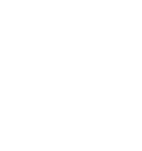 